ประกาศให้บุคคลภายนอกตอบแบบวัดการรับรู้ของผู้มีส่วนได้ส่วนเสียภายนอก (EIT)                                         กับองค์การบริหารส่วนตำบลหลุ่งตะเคียนช่องทางการตอบแบบวัดการรับรู้ของผู้มีส่วนได้ส่วนเสียภายนอก (EIT)https://itas.nacc.go.th/go/eit/d3oahv หรือ QR COTE ตามภาพ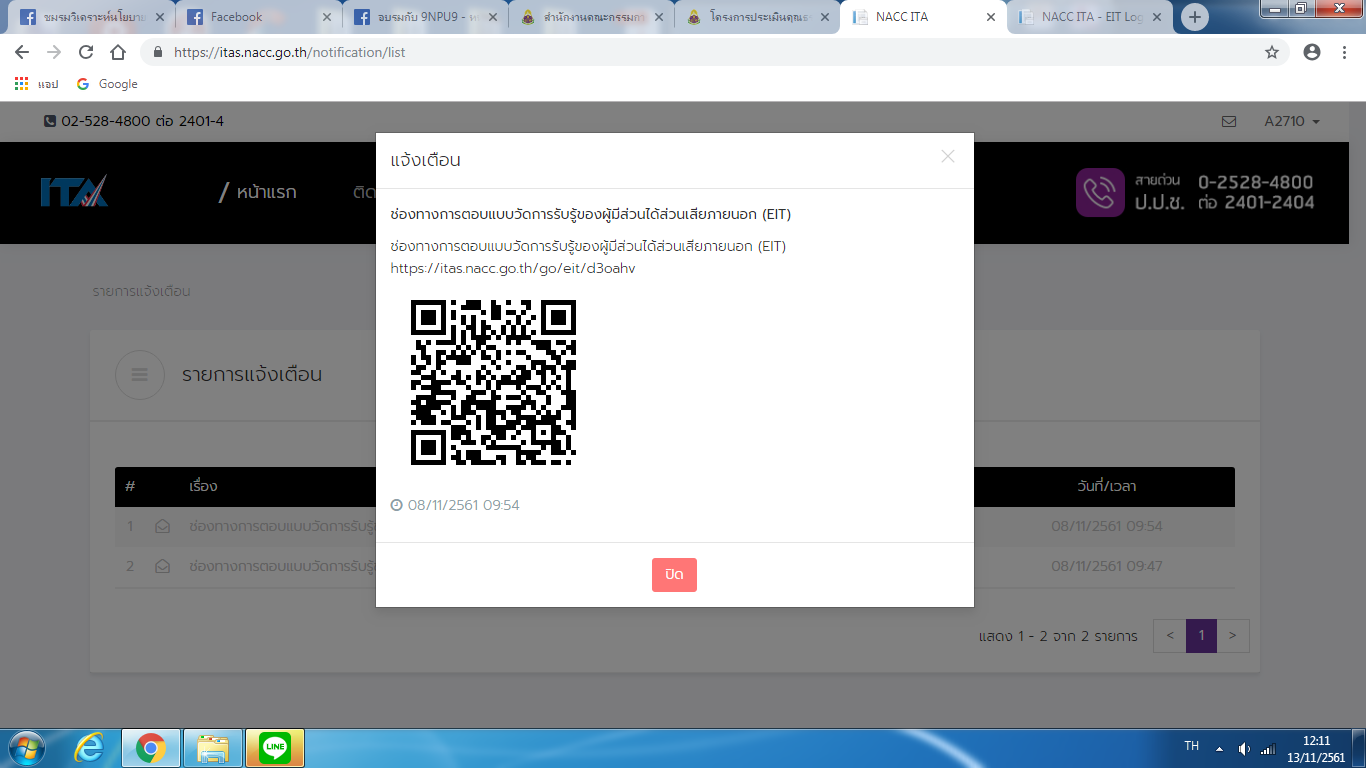 